                                                                       Российская  Федерация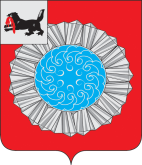 Иркутская областьСлюдянский муниципальный районДУМА  МУНИЦИПАЛЬНОГО ОБРАЗОВАНИЯ СЛЮДЯНСКИЙ РАЙОН Р Е Ш Е Н И Е                                                                          г. СлюдянкаПринято районной Думой   28 июня 2018г.О внесении изменений и дополнений  в Устав  муниципального образования Слюдянский район         В целях приведения Устава муниципального образования Слюдянский район в соответствие  с Федеральным законом от 06 октября 2003 года  № 131-ФЗ «Об общих принципах организации местного самоуправления в Российской Федерации», учитывая рекомендательное решение публичных слушаний от 18 мая 2018г. по проекту настоящего решения, руководствуясь статьями 31, 45, 48 Устава муниципального образования Слюдянский район, зарегистрированного постановлением Губернатора Иркутской области от 30.06.2005 г. №303-п,  регистрационный №14-3, РАЙОННАЯ ДУМА РЕШИЛА:         1.Внести изменения и дополнения в Устав муниципального образования Слюдянский район, зарегистрированный постановлением Губернатора Иркутской области от 30.06.2005 г. №303-п, регистрационный №14-3:В статье 7 «Вопросы местного значения Слюдянского района» пункт 25 части 1 дополнить словом "(волонтерству)";В статье 7.1 «Права органов местного самоуправления муниципального района на решение вопросов, не отнесенных к вопросам местного значения муниципального района» пункт 11 части 1  изложить в следующей редакции: «11)  создание условий для организации проведения независимой оценки качества условий оказания услуг организациями в порядке и на условиях, которые установлены федеральными законами, а также применение результатов независимой оценки качества условий оказания услуг организациями при оценке деятельности руководителей подведомственных организаций и осуществление контроля за принятием мер по устранению недостатков, выявленных по результатам независимой оценки качества условий оказания услуг организациями, в соответствии с федеральными законами;".          1.3. В статье 17 «Публичные слушания» наименование статьи изложить в следующей редакции: «Статья 17. Публичные слушания, общественные обсуждения».В статье 26 «Досрочное прекращение полномочий мэра района» абзац 23 части 4 изложить в следующей редакции:«В случае  если мэр района, полномочия которого прекращены досрочно на основании правового акта Губернатора Иркутской области об отрешении от должности мэра района либо на основании решения районной Думы об удалении его в отставку, обжалует данные правовой акт или решение в судебном порядке, досрочные выборы мэра района, избираемого на муниципальных выборах, не могут быть назначены до вступления решения суда в законную силу.».В статье 47  «Правовые акты администрации района» часть 3 изложить в следующей редакции:       «3. Постановления администрации района, затрагивающие права, свободы и обязанности человека и гражданина, устанавливающие правовой статус организаций, учредителем которых выступает муниципальное образование Слюдянский район, а также соглашения, заключаемые между органами местного самоуправления, вступают в силу после их официального опубликования (обнародования).".В статье 48 «Правовые акты районной Думы» абзац 1 части 7 изложить в следующей редакции:       «7. Решения районной Думы, затрагивающие права, свободы и обязанности человека и гражданина, устанавливающие правовой статус организаций, учредителем которых выступает муниципальное образование Слюдянский район, а также соглашения, заключаемые между органами местного самоуправления, вступают в силу после их официального опубликования (обнародования).".         2. Поручить администрации муниципального образования Слюдянский район:2.1. Направить  изменения и дополнения в Устав муниципального образования  Слюдянский район на государственную регистрацию в Управление Министерства юстиции Российской Федерации по Иркутской области.2.2. Опубликовать настоящее решение с реквизитами государственной регистрации в газете «Славное море», а также разместить на официальном сайте администрации муниципального района.   3. Настоящее решение вступает в силу после государственной регистрации и опубликования в газете «Славное море».Мэр муниципального образованияСлюдянский район                                                                                        А.Г. ШульцПредседатель Думы муниципальногообразования Слюдянский район                                                                 А.В. Зарубинаот  28.06 .2018 г. № 49 - VI рд